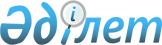 О внесении изменений в приказ исполняющего обязанности Министра труда и социальной защиты населения Республики Казахстан от 3 августа 2017 года № 232 "Об утверждении Правил формирования базы данных вкладчиков (получателей) по обязательным пенсионным взносам, обязательным профессиональным пенсионным взносам и единого списка физических лиц, заключивших договор о пенсионном обеспечении за счет обязательных пенсионных взносов, обязательных профессиональных пенсионных взносов, и Правил обмена информацией между информационными системами центрального исполнительного органа и единого накопительного пенсионного фонда о движениях по индивидуальным пенсионным счетам"
					
			Утративший силу
			
			
		
					Приказ Министра труда и социальной защиты населения Республики Казахстан от 27 апреля 2022 года № 138. Зарегистрирован в Министерстве юстиции Республики Казахстан 29 апреля 2022 года № 27834. Утратил силу приказом Министра труда и социальной защиты населения Республики Казахстан от 23 ноября 2023 года № 485.
      Сноска. Утратил силу приказом Министра труда и социальной защиты населения РК от 23.11.2023 № 485 (вводится в действие по истечении десяти календарных дней после дня его первого официального опубликования).
      ПРИКАЗЫВАЮ:
      1. Внести в приказ исполняющего обязанности Министра труда и социальной защиты населения Республики Казахстан от 3 августа 2017 года № 232 "Об утверждении Правил формирования базы данных вкладчиков (получателей) по обязательным пенсионным взносам, обязательным профессиональным пенсионным взносам и единого списка физических лиц, заключивших договор о пенсионном обеспечении за счет обязательных пенсионных взносов, обязательных профессиональных пенсионных взносов, и Правил обмена информацией между информационными системами центрального исполнительного органа и единого накопительного пенсионного фонда о движениях по индивидуальным пенсионным счетам" (зарегистрирован в Реестре государственной регистрации нормативных правовых актов за № 15629) следующие изменения:
      преамбулу изложить в следующей редакции:
      "В соответствии с подпунктами 5) и 8) статьи 7 Закона Республики Казахстан "О пенсионном обеспечении в Республике Казахстан" ПРИКАЗЫВАЮ:";
      в Правилах формирования базы данных вкладчиков (получателей) по обязательным пенсионным взносам, обязательным профессиональным пенсионным взносам и единого списка физических лиц, заключивших договор о пенсионном обеспечении за счет обязательных пенсионных взносов, обязательных профессиональных пенсионных взносов, утвержденных указанным приказом;
      пункт 1 изложить в следующей редакции:
      "1. Настоящие Правила формирования базы данных вкладчиков (получателей) по обязательным пенсионным взносам, обязательным профессиональным пенсионным взносам и единого списка физических лиц, заключивших договор о пенсионном обеспечении за счет обязательных пенсионных взносов, обязательных профессиональных пенсионных взносов (далее – Правила) разработаны в соответствии с подпунктом 5) статьи 7 Закона Республики Казахстан "О пенсионном обеспечении в Республике Казахстан" (далее – Закон) и определяют порядок формирования единого списка физических лиц, заключивших договор о пенсионном обеспечении за счет обязательных пенсионных взносов, обязательных профессиональных пенсионных взносов, базы данных вкладчиков (получателей) по обязательным пенсионным взносам, обязательным профессиональным пенсионным взносам (далее – база данных).";
      в Правилах обмена информацией между информационными системами центрального исполнительного органа и единым накопительным пенсионным фондом о движениях по индивидуальным пенсионным счетам, утвержденных указанным приказом;
      пункт 1 изложить в следующей редакции:
      "1. Настоящие Правила обмена информацией между информационными системами центрального исполнительного органа и единого накопительного пенсионного фонда о движениях по индивидуальным пенсионным счетам (далее – Правила) разработаны в соответствии с подпунктом 8) статьи 7, подпунктом 15) пункта 9 статьи 34 Закона Республики Казахстан "О пенсионном обеспечении в Республике Казахстан" (далее – Закон) и определяют порядок обмена информацией между информационными системами центрального исполнительного органа и единого накопительного пенсионного фонда о движениях по индивидуальным пенсионным счетам.";
      подпункт 2) пункта 2 изложить в следующей редакции:
      "2) единая информационная система социально-трудовой сферы – аппаратно-программный комплекс, предназначенный для автоматизации деятельности уполномоченного органа по вопросам занятости населения, местных органов занятости населения, центров занятости населения и межведомственного взаимодействия в целях предоставления государственных услуг населению в социально-трудовой сфере;".
      3. Департаменту политики социального страхования, базового социального и пенсионного обеспечения Министерства труда и социальной защиты населения Республики Казахстан в установленном законодательством порядке обеспечить:
      1) государственную регистрацию настоящего приказа в Министерстве юстиции Республики Казахстан;
      2) размещение настоящего приказа на интернет-ресурсе Министерства труда и социальной защиты населения Республики Казахстан после его официального опубликования;
      3) в течение десяти рабочих дней после государственной регистрации настоящего приказа в Министерстве юстиции Республики Казахстан представление в Департамент юридической службы Министерства труда и социальной защиты населения Республики Казахстан сведений об исполнении мероприятий, предусмотренных подпунктами 1) и 2) настоящего пункта.
      4. Контроль за исполнением настоящего приказа возложить на вице-министра труда и социальной защиты населения Республики Казахстан Биржанова Е.Е.
      5. Настоящий приказ вводится в действие по истечении десяти календарных дней после дня его первого официального опубликования.
      СОГЛАСОВАНМинистерство цифрового развития, инновацийи аэрокосмической промышленностиРеспублики Казахстан
					© 2012. РГП на ПХВ «Институт законодательства и правовой информации Республики Казахстан» Министерства юстиции Республики Казахстан
				
      Министр трудаи социальной защиты населенияРеспублики Казахстан 

Т. Дуйсенова
